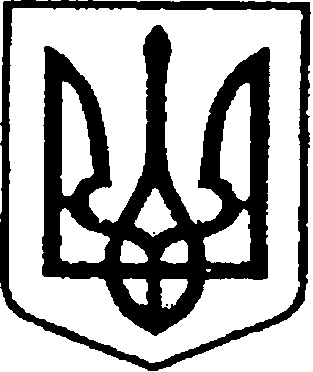                 проект №  6 від 24.11.2020                                                                                      УКРАЇНАЧЕРНІГІВСЬКА ОБЛАСТЬН І Ж И Н С Ь К А    М І С Ь К А    Р А Д А    сесія VIII скликанняР І Ш Е Н Н Я   від      листопада  2020  року               м. Ніжин                                №    Відповідно до статей 25, 26, 42, 59, 73 Закону України “Про місцеве самоврядування в Україні”, Земельного кодексу України, Податкового кодексу України, Закону України “Про оренду землі”, рішення Ніжинської міської ради шостого скликання від 08 липня 2015 року №6-69/2015 “Про затвердження місцевих податків”(із змінами), розглянувши клопотання підприємств та організацій, міська рада вирішила:1. Надати у власність Об’єднанню співвласників багатоквартирного будинку «Промінь» земельну ділянку площею 0,1982га за адресою: м.Ніжин, вул. Незалежності,29а кадастровий номер 7410400000:04:023:0002, для будівництва і обслуговування багатоквартирного житлового будинку.1.1. Об’єднанню співвласників багатоквартирного будинку «Промінь», зареєструвати право власності на земельну ділянку площею 0,1982га за адресою: м. Ніжин, вул. Незалежності,29а (кадастровий № 7410400000:04:023:0002) відповідно до Закону України «Про Державну реєстрацію речових прав на нерухоме майно та їх обтяжень».2.  На підставі ст. 32², 33 Закону України «Про оренду землі», ст.126¹ Земельного кодексу України, враховуючи переважне право орендаря на укладання договору оренди на новий строк, поновити договір оренди земельної ділянки терміном до 30 листопада 2030 року Товариству з обмеженою відповідальністю «АВТО МОТОРС ГРУП» на земельну ділянку площею 0,1210 га за адресою: м.Ніжин, вул. Московська, 5-а кадастровий номер 7410400000:04:002:0010 для будівництва та обслуговування будівель кредитно-фінансових установ шляхом укладання договору оренди на новий строк.2.1. На підставі ч.2 ст.126¹ Земельного кодексу України після закінчення строку, на який укладено договір оренди, цей договір  поновлюється на такий самий строк і на таких самих умовах.2.2. Товариству з обмеженою відповідальністю «АВТО МОТОРС ГРУП» заключити договір оренди земельної ділянки площею 0,1210га за адресою: м.Ніжин, вул. Московська, 5-а.2.3. Встановити орендну плату за земельну ділянку площею 0,1210га за адресою: м. Ніжин, вул. Московська, 5-а на рівні дванадцяти відсотків від нормативної грошової оцінки земельної ділянки за один рік2.4. Товариству з обмеженою відповідальністю «АВТО МОТОРС ГРУП»у трьохмісячний термін зареєструвати договір оренди земельної ділянки площею 0,1210га за адресою: м.Ніжин, вул. Московська, 5-а. 2.5. Для проведення державної реєстрації права оренди земельної ділянки припинити договір оренди від 17 жовтня 2019 року укладений між Ніжинською міською радою та Товариством з обмеженою відповідальністю «АВТО МОТОРС ГРУП» на підставі рішення Ніжинської міської ради від 25 вересня 2019 року №34-60/2019 «Про надання дозволів та згоди на виготовлення проектів землеустрою та технічної документації, погодження технічної документації із землеустрою, припинення права користування земельними ділянками, надання земельних ділянок юридичним особам.» (номер запису про інше речове право: 33782295). 2.6. При невиконанні підпункту 2.2. та 2.4. пункт 2 з відповідними підпунктами втрачає чинність».3.  На підставі пункту «е» ст.141 Земельного кодексу України, ст.7 Закон України «Про оренду землі» та п. 6 договору оренди земельної ділянки припинити дію договору оренди земельної ділянки від 26 липня 2001 року посвідченого приватним нотаріусом Ніжинського міського нотаріального округу Чернігівської області Кузьменком О.В. та внесеного до державного реєстру речових прав на нерухоме майно від 22 жовтня 2019 року під записом про інше речове право: 33849326 із Приватним акціонерним товариством «УКРОПТБАКАЛІЯ» на земельну ділянку  площею 0,0715га, для будівництва та обслуговування будівель торгівлі, за адресою: м. Ніжин, вул. Шевченка,114 корпус 2 кадастровий  номер 7410400000:04:022:0008.3.1. Приватному акціонерному товариству «УКРОПТБАКАЛІЯ», укласти та зареєструвати угоду про розірвання договору оренди земельної ділянки площею 0,0715га, для будівництва та обслуговування будівель торгівлі, за адресою: м.Ніжин, вул. Шевченка,114 корпус 2 кадастровий  номер 7410400000:04:022:0008  відповідно до Закону України «Про Державну реєстрацію речових прав на нерухоме майно та їх обтяжень».4. Надати у користування на умовах оренди терміном до 30 листопада 2030 року  Товариству з обмеженою відповідальністю «КОНДИТЕР-ТРЕЙД» земельну ділянку площею 0,0715га за адресою: м. Ніжин, вул. Шевченка,114 корпус 2 кадастровий номер 7410400000:04:022:0008 для будівництва та обслуговування будівель торгівлі, що належить товариству на праві приватної власності відповідно до договору купівлі-продажу зареєстрованого в реєстрі за № 1712 від 22.10.2020 року приватним нотаріусом Чернігівського міського нотаріального округу  Коваленком В.В.4.1. Встановити орендну плату за земельну ділянку площею 0,0715га за адресою: м. Ніжин, вул. Шевченка,114 корпус 2 на рівні дев’яти відсотків від нормативної грошової оцінки земельної ділянки за один рік.4.2. Товариству з обмеженою відповідальністю «КОНДИТЕР-ТРЕЙД» заключити договір оренди земельної ділянки площею 0,0715га за адресою: м.Ніжин, вул. Шевченка,114 корпус 2.4.3. Товариству з обмеженою відповідальністю «КОНДИТЕР-ТРЕЙД» у трьохмісячний термін зареєструвати договір оренди землі на  земельну ділянку площею 0,0715га за адресою: м. Ніжин, вул. Шевченка,114 корпус 2. При невиконанні підпункту 4.2. та 4.3 пункт 4 з відповідними підпунктами втрачає чинність».  5. Начальнику управління комунального майна та земельних відносин Ніжинської міської ради Онокало І.А. забезпечити оприлюднення даного рішення на офіційному сайті Ніжинської міської ради протягом п`яти робочих днів з дня його прийняття.6. Організацію виконання даного рішення покласти на першого заступника міського голови з питань діяльності виконавчих органів ради Вовченка Ф. І. та Управління комунального майна та земельних відносин Ніжинської міської ради.7. Контроль за виконанням даного рішення покласти на постійну комісію міської ради з питань регулювання земельних відносин, архітектури, будівництва та охорони навколишнього середовища .Міський голова							       О.М. КодолаПодає:начальник управління комунальногомайна та земельних відносинНіжинської міської ради						І.А. ОнокалоПогоджують:секретар міської ради							Ю.Ю. Хоменкоперший заступник міського голови  з питань діяльності виконавчих органів ради 	Ф.І. Вовченкопостійна комісія міської ради з питань регулювання земельних відносин,архітектури, будівництва та охоронинавколишнього середовища                                                       В.В. Глоткопостійна комісія міської ради з питаньрегламенту, законності, охорони праві свобод громадян, запобігання корупції,адміністративно-територіального устрою,депутатської діяльності та етики	В.В. Салогубначальник відділу містобудуваннята архітектури-головний архітектор 	В.Б. Мироненконачальник відділу юридично-кадровогозабезпечення								В.О. Леганачальник управління культури і туризму Ніжинської міської ради			Т.Ф. БассакПояснювальна запискадо проекту рішення Ніжинської міської ради VIII скликання «Про поновлення, припинення договорів оренди землі, надання земельних ділянок у власність та оренду юридичним особам». 	Відповідно до статей 25, 26, 42, 59, 73 Закону України “Про місцеве самоврядування в Україні”, Земельного кодексу України, Податкового кодексу України, Закону України “Про оренду землі”, рішення Ніжинської міської ради шостого скликання від 08 липня 2015 року №6-69/2015 “Про затвердження місцевих податків”(із змінами), розглянувши клопотання підприємств та організацій, міська рада вирішила:У проекті рішення розглядаються наступні питання:Надання у власність земельної ділянки;Поновлення договору оренди;Припинення дії договору оренди;Надати земельну ділянку в користування на умовах оренди.Начальник управління комунальногомайна та земельних відносинНіжинської міської ради						І.А. ОнокалоПро поновлення, припинення договорів оренди землі, надання земельних ділянок у власність та оренду юридичним особам.